CURRICULUM VITAE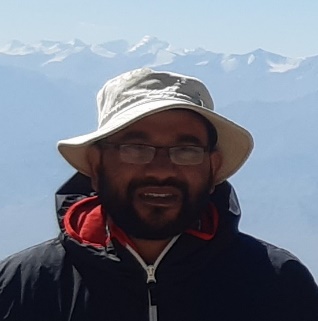 Personal Information Name: Dr. Sami Ullah BhatParentage: Mr. Gh. Ahmad BhatExpertise and Research Field: Ecology and Environment: Limnology, Stream ecology, Lakes and wetland Ecology, Spring ecology (Crenobiology), EIA.Educational Qualifications: Employment History Teaching AssignmentsFundamentals of Environmental ScienceWater and Soil ChemistryHimalayan ResourcesEnvironmental PollutionRestoration EcologyEnvironmental EngineeringEnvironmental lawsCrenobiologyAquatic EcologyAwards/ Recognition (National/ International)Recognition/ Accreditation granted during 2012 as Functional Area Expert for Water Pollution-WP by NABET (NATIONAL /ACCREDITATION BOARD FOR EDUCATION & TRAINING) Quality Council of India for conducting EIA/EMP of category B Projects. Recognition/ Accreditation granted during 2016 as Functional Area Expert for Water Pollution-WP and Ecology and Biodiversity-EB by NABET (NATIONAL/ACCREDITATION BOARD FOR EDUCATION & TRAINING) Quality Council of India for conducting EIA/EMP of category A Projects.Recommended by University of Kashmir during 2018 as expert in the field of Water Science to J & K State Water Resources Regulatory Authority (SWRRA) established under the ambit of Jammu and Kashmir Water Resources (Regulation and Management) Act, 2010. The Act also provides for the establishment of State Water Resources Regulatory Authority under recently launched State Water Mission.Nominated by University of Kashmir during 2021 as Expert Member for Preparation of Wetland Document in Ganderbal District under Wetlands (Conservation Management Rules 2017).Research projects Membership of the Scientific and Policy Making Bodies:1.	Freshwater Biological Association UK. 2.	Indian Association of Hydrologists, National Institute of Hydrology, Roorkee-247667, India. 3.	Life Member Indian Meteorological Society. 4.	Environmental Society, University of Kashmir Srinagar.  5.	International Association of Cryospheric Sciences. 6.	Fellow Himalayan University Consortium- HUC, ICIMOD Kathmandu NepalCommittee Membership1.	Member of the Committee for adoption of Uniform criteria for engagement of project staff in University of Kashmir Srinagar2.	Member of the Committee for framing Consultancy guidelines of University of Kashmir Srinagar. 3.	Member Registration Committee of 13th JK Science Congress 20184.	Served as Judge in 13th Session of Jammu and Kashmir Science Congress 2-4 April 2018.5.	Member of the Committee constituted by Department of Tourism JK Govt. tasked to suggest measures regarding carrying capacity of part of Dal Lake for House boats10. Papers presented in Conferences/Symposia11. Workshops/Symposia/Special training programmes attended12. Seminars/Conferences/Workshops Organized13. Training Courses /Workshop /Conferences /Seminars / Symposia attended without presentation14. Consultancy Projects15. Invited Assignments 1. Judge for evaluation of posters on the eve of Two-day workshop on the occasion of observance of World Environment Week 2019.2. Chairman of Session on Environmental Science on 13th Session of Jammu and Kashmir Science Congress 2-4 April 2018.16. Invited Talks in conferences/seminars/symposia, and abstracts published in Souvenirs:1. Grant Writing and Funding agency one the eve of one week Research Methodology workshop for Science Scholars Organized by UGC-HRDC, University of Kashmir Srinagar from November 16, 2021 to November 22, 2021.2. Grant Writing and Funding agency one the eve of 10 days Research Methodology workshop for Research Scholars Organized by Department of Environmental Science from 5 to 17 April 2021. 3. Valuing Water: A way towards achieving SDGs on the eve of online one day National Conference on Environment and Sustainable Development being organized by Shri Muktaanand College Gangapur Aurnagabad on 30 November, 2021. (Chief Guest) 4. Sewage and its impact on aquatic ecosystems:  online Lecture organized by Department of Environmental Studies, Mata Sundri College for Women University of Delhi April 18, 2021. 5. Water quality of Jhelum River Basin: Perception and Reality on the eve of one day Seminar on State of Environmental Quality in Kashmir on 29 March 2021 organized by Govt.  Degree College Beerwah Budgam. 6. Clean Water and Sanitation: Status and Statistics at S.P. College Srinagar (Online) on 02/01/2021 for NSS Volunteers organized by Cluster University of Srinagar. 7. Water quality assessment and monitoring – a case study of stream   ecosystems of Kashmir Valley at capacity building and training programme titled “Adapting to Climate Change: A Focus on Biodiversity in the Western Himalayas” at Kashmir University from June 24 to July 6 2019 organized by ATREE in collaboration with Department of Botany, University of Kashmir Srinagar.8. Invited Talk: Sewage Treatment Plants (STPs) and their efficiencies at TECHVAGANZA 2015 organized by National Institute of Technology Srinagar.9. Invited Talk: Freshwater Springs of Kashmir Valley: Threatened Ecosystems delivered during One Day seminar on “Water Scarcity and Security: Local, Regional and Global Challenge” organized by Govt. Degree College Beerwah Budgam on 30-11-2017.10. Executive editor: Journal of Himalayan Ecology and Sustainable Development (UGC CARE List Group I- 2015 onwards)11. Assistant Executive editor: Journal of Himalayan Ecology and Sustainable   Development (2012 and 2014).17. Reviewer/Editor ExperienceJournal of Research and Development.Journal of Himalayan Ecology and Sustainable DevelopmentAir, Soil and Water ResearchJournal of water Sanitation and Hygiene for DevelopmentInternational Journal of Environmental ProtectionEnvironmental monitoring and AssessmentAfrican journal of pure and Applied chemistryJournal of Aquatic Ecosystem health and ManagementEnvironmental Science and pollution ResearchWater, Air and Soil pollutionScience of the total EnvironmentChemosphereEcological EngineeringAquaculture, Fish and FisheriesEcohydrology18. Research Guidance/Supervision/mentorship19. List of PG Project Supervision/Guidance/MentorshipRESEARCH PUBLICATIONSIslam, S.T., Dar, S.A., Sofi, M.S., Bhat, S.U⁕., Sabha,I., Hamid, A., Jehangir, A., and  Bhat, A.A. 2021.   Limnochemistry and Plankton Diversity in Some High Altitude Lakes of Kashmir Himalaya. Frontiers in Environmental Science- Freshwater Science,  doi.org/10.3389/fenvs.2021.681965.  IF: 4.5Sofi, M.S., Rautela,K.S., Bhat, S.U⁕., Rashid, I. and Kuniyal, J.C. 2021. Application of Geomorphometric approach for the estimation of hydro-sedimentological flows and Cation weathering rate: Towards understanding the sustainable land use policy for the Sindh Basin, Kashmir Himalaya Water, Air, & Soil Pollution, 232(7):1-11 IF: 2.5 Dar, S.A., Rashid, I. and Bhat, S.U⁕. 2021. Linking Land system changes (1980-2017) with the trophic status of an urban wetland: Implications for Wetland Management. Environmental Monitoring and Assessment,  193(11): 1-17. IF: 2.8.Hamid, A., Bhat, S.U⁕.  and Jehangir, A. 2021. Assessment of ecological characteristics of macroinveretebrate communities and their relationship with environmental factors in a stream ecosystem. Chemistry and Ecology,  DOI:10.1080/02757540.2021.1987419.  IF:2.2.  Bhat, S.U⁕., Islam, T.S., Sabha, I and Khanday, S. A. 2021. Understanding Morphometric Response to Erosion and Flash floods in Jhelum River Basin: Index Based Geospatial Management Approach. International Journal of Environmental Science and Technology.. Accepted IF: 33. Qayoom , U.,  Bhat, S.U⁕  Ahmad, I. and Kumar, A.  2021. Assessment of potential risks of Heavy Metals from Wastewater Treatment Plants of Srinagar city, Kashmir. International Journal of Environmental Science and Technology. doi.org/10.1007/s13762-021-03612-8 IF: 3Bhat, S.U., Islam, S.T., Sabha, I. and Khanday, S.A. 2021.Understanding the spatiotemporal pollution dynamics of highly fragile montane watersheds of Kashmir Himalaya, India.  Environmental Pollution (IF=8). 10.1016/j.envpol.2021.117335 Dar, S.A., Rashid, I., Bhat, S.U*. 2021. Land system transformations govern trophic status of urban wetland ecosystem: Perspectives from remote sensing and water quality analysis. Land Degradation & Development. Accepted. DOI: 10.22541/au.160071436.64933166. IF. 5Lone, S.A., Hamid, A. and Bhat, S.U⁕., 2021. Algal Community Dynamics and Underlying Driving Factors in Some Crenic Habitats of Kashmir Himalaya. Water, Air, & Soil Pollution. DOI :  https://doi.org/10.1007/s11270-021-05010-9b. IF: 2.5Yaseen, T. and   Bhat,  S.U⁕. 2021. Assessing the Nutrient Dynamics in a Himalayan Warm Monomictic Lake. Water, Air, & Soil Pollution. DOI :  https://doi.org/10.1007/s11270-021-05054-x    IF: 2.5Qayoom, U Bhat, S.U⁕ and Ahmad, I. 2021. Efficiency evaluation of sewage treatment technologies: Implications on aquatic ecosystem health. Journal of Water and Health (IWA). https://doi.org/10.2166/wh.2020.115. IF. 1.7  Khanday, S.A., Bhat, S.U⁕., Islam, T.S. and Sabha, I., 2021. Identifying lithogenic and anthropogenic factors responsible for spatio-seasonal patterns and quality evaluation of snow melt waters of the River Jhelum Basin in Kashmir Himalaya. CATENA. https://doi.org/10.1016/j.catena.2020.104853. IF: 5Sofi, M.S., Hamid, A. and   Bhat, S.U⁕.   2020. Coronavirus COVID-19: A critical review of its history, pathogenesis, Transmission, Diagnosis and Treatment.  Biosafety and Health.  Elsevier. https://doi.org/10.1016/j.bsheal.2020.11.002Lone, S.A., Bhat, S.U⁕., Hamid, A., Bhat, F.A. and Kumar, A. 2020. Quality assessment of springs for drinking water in the Himalaya of South Kashmir, India. Environmental Science and Pollution Research. DOI:  https://doi.org/10.1007/s11356-020-10513-9. IF: 4.3Sofi, M.S., Bhat, S.U⁕., Rashid, I. and Kuniyal, J.C. 2020. The Natural flow regime:  A master variable for maintaining river ecosystem health. Ecohydrology. https://doi.org/10.1002/eco.2247. IF: 2.8       Naseem, S., Bhat, S.U⁕., Gani, A. and Bhat, F.A. 2020. Perspectives on utilization of macrophytes as feed ingredient for fish in future aquaculture. Reviews in Aquaculture.     https://doi.org/10.1111/raq.12475  IF: 10.5Assad, I., Bhat, S.U⁕., Gani, A. and Shah, A. 2020. Protein based packaging of plant origin: Fabrication, properties, recent advances and future perspectives. International Journal of Biological Macromolecules. 1:(164) :707-716.  10.1016/j.ijbiomac 2020.07.140. IF:6.9Sabha, I., Khanday, S.A., Islam, T.S. and Bhat, S.U⁕., 2020. Longitudinal and temporal assemblage patterns of benthic macroinvertebrates in snow melt stream waters of the Jhelum River Basin of Kashmir Himalaya (India). Ecohydrology,  DOI:  https://doi.org/10.1002/eco.2236. 13(7):1-16. IF: 2.8Bhat, S.U⁕., Mushtaq, S., Qayoom, U. and Sabha, I. 2020. Water quality scenario of Kashmir Himalayan Springs- A case study of Baramulla District, Kashmir Valley. Water, Air, & Soil Pollution. https://doi.org/10.1007/s11270-020-04796-4. IF: 2.5Bhat, S.U⁕. and Pandit. A.K. 2020. Water quality assessment and monitoring of Kashmir Himalayan freshwater springs- A case study. Journal of Aquatic Ecosystem Management and Health. 23(3):274-287.  https://doi.org/10.1080/14634988.2020.1816771.  IF:0.76Dar, S.A., Bhat, S.U⁕. Rashid, I. and Dar. S.A. 2020. Current Status of Wetlands in Srinagar City: Threats, Management Strategies, and Future Perspectives. Frontiers in Environmental Science- Freshwater Science. https://doi.org/10.3389/fenvs.2019.00199. IF:4.5Dar, S.A., Bhat, S.U., Aneaus, S. and Rashid, I. 2020. A geospatial approach for limnological  characterization of Nigeen Lake, Kashmir Himalaya. Environmental Monitoring and Assessment. https://doi.org/10.1007/s10661-020-8091-y IF: 2.8 Hamid, A., Bhat, S.U. and Jehangir, A. 2020. Local determinants influencing stream water quality. Applied Water Science. IF: 4.3. https://doi.org/10.1007/s13201-019-1043-4Kuniyal, J.C., Bhat. S.U. and Singh, H.B. 2019. Anthropogenic impacts and their management options in different ecosystems of the Indian Himalayan Region. Meeting Report. Current Science, 117(3):358-359. IF: 1.1Farooq, J., Farooq, H., Islam, S.T., Sofi, M.S., Qayoom, U. and Bhat. S.U⁕. 2019.   Hydrobiological Study of the Panner Reservoir Tral, Kashmir.  Journal of Himalayan Ecology and Sustainable Development,14:1-18.Sabha, I., Bhat, S.U⁕., Hamid, A. and Rather, J.A. 2019. Monitoring stream water quality of Dagwan Stream, an important tributary of Dal Lake, Kashmir Himalaya. Arabian Journal of Geoscience, Springer. https://doi.org/10.1007/s12517-019-4439-4. IF: 1.9Bhat, S.U⁕. and Pandit, A.K. 2018. Hydrochemical Characteristics of Some Typical Freshwater Springs - A Case Study of Kashmir Valley Springs. International Journal of Water Resources and Arid Environments 7(1): 90-100.Javaid, I., Sabha, I., Qayoom, U., and Bhat, S.U⁕.  2018. Diversity and Density Patterns of Macroinvertebrates on Different Macrophytes in Dal Lake, Kashmir. Journal of Himalayan Ecology and Sustainable Development, 13:11-25.Islam, S.T., Ganaie, M.M., Kumar, V. and Bhat, S.U⁕. 2018. Present Status of Platanus orientalis L. in District Pulwama of Jammu and Kashmir.  Journal of Himalayan Ecology and Sustainable Development, 13:49-60.Hameed, A., Bhat, S.U⁕., Sabha, I. and Lone, SH. 2018. Water Quality Monitoring of Some Freshwater Springs in Hazratbal Tehsil, Srinagar, Kashmir Himalaya. Journal of Himalayan Ecology and Sustainable Development, 13:61-74.Ahmad, A., Qayoom, U.,Sabha, I., Bhat,  S.U⁕. and Tajamul, S. 2017. An Assessment of Phytoplankton Communities of various freshwater habitats of Gulmarg area in Kashmir Valley. Journal of Himalayan Ecology and Sustainable Development, 12:89-99. Rafiq, A., Sabha, I., Qayoom, U. and Bhat, S.U⁕. 2017. Study of Benthic Macroinveretebrate Communities in different streams of Gulmarg area of Kashmir Valley. Journal of Himalayan Ecology and Sustainable Development, 12:33-43.Bhat, S.U⁕. and Sabha, I. 2016.  Biological indicators and water quality monitoring in freshwater stream ecosystems of Kashmir Valley. India Water Week 2016. (Proceedings). Water and Health-Managing Water Quality, 4(1): 1 -12.Nissa, M. and Bhat, S.U⁕. 2016.  An Assessment of Phytoplankton in Nigeen Lake of Kashmir Himalaya. Asian Journal of Biological Sciences, 9(1):27-40.Hamid, A., Ajaz, S., Bhat, S.U. and Jehangir, A. 2016. Environmetric techniques in water quality assessment and monitoring: a case study. Environmental Earth Sciences, 75(2):1-13. https://doi.org/10.1007/s12665-015-5139-3. IF: 2.8Rashid, R., Pandit, A.K. and Bhat S.U. 2015.  Species composition and biomass of annelids of Wular Lake, a Ramsar site in Kashmir, India" African Journal of Environmental Science and Technology, 9(1): 47 -52. DOI: 10.5897/AJEST2014.1686Ulfat, J., Sabha, I., Parvaiz, S. and Bhat, S.U⁕. 2015. A preliminary study of Phytoplankton community of Dal lake. Journal of Himalayan Ecology and Sustainable Development, 10:15-25.Bhat, S.U⁕. and Lone, S.H. 2015. Quality of Fresh Springs-A case study of District Anantnag Kashmir" India Water Week 2015. (Proceedings). Water Management for Sustainable Development, 3(1): 1 -10.Parvaiz, S. and Bhat, S.U⁕. 2014. Searching for water quality improvement in Dal lake, Srinagar, Kashmir. Journal of Himalayan Ecology and Sustainable Development, 9:51-64. Rashid, R., Bhat, R.A., Pandit, A.K. and Bhat S.U.2013. Ecological study of periphytic algal community of Doodh Ganga and Khansha-Mansha streams of Yusmarg forests: A health resort of Kashmir Valley, India. Ecologia Balakinica,  5 (1):9-19. Sabha, I. and Bhat, S. U⁕. 2013. A preliminary study on periphytic algae of Ferozpur and Ningal Nallah in Gulmarg Wildlife Sanctuary, Kashmir Valley. Journal of Himalayan Ecology and Sustainable Development, 8:14-29.Baba, A.I., Yaseen, T., Dar, N.A., Bhat, S.U., Pandit, A.K. and Yousuf, A.R. 2013. Physico-Chemical characteristics and periphytic algae of Sindh stream, Kashmir Himalaya. Journal of Himalayan Ecology and Sustainable Development, 8:60-78.Hajam, R. A., Hamid, A. and Bhat, S.U.2013. Application-of-morphometric-analysis-for-geohydrological-studies-using-geospatial-technology. Hydrol Current Res., 4:(3):157. DOI: 10.4172/2157-7587.1000157Mir, A.H., Jehangir, A.  Bhat, S.U. and Jan, L., 2013. Evaluation of Drinking water, Sanitation and Hygiene conditions at the worlds famous Tourist Station Pahalgam, Kashmir, India. International Journal of Environment and Bioenergy, 6(2):68-80.Hamid, A., Dar, N.A., Bhat, S.U. and Pandit, A.K., 2013. Water Quality Index: A case study of Vishav stream, Kulgam, Kashmir. International Journal of Environment and Bioenergy, 5(2):1-15.Hajam, R.A., Hamid, A.,   Dar, N.A. and Bhat, S.U., 2013. Morphometric analysis of Vishav drainage basin using Geo-Spatial Technology (GST). International Research Journal of Geology and Mining, 3(3):136- 146.Dar, N.A., Hamid, A., Pandit, A.K.  Ganai, B.A., and Bhat, S.U., 2013. Total Lipid Content in Macrophytes of Wular Lake, a Ramsar Site in Kashmir Himalaya. International Journal of Plant Physiology and Biochemistry, 5(1):11-15.Lone, S.H., Pandit, A.K.  and Bhat, S.U. 2013. Species Composition and Diversity of Phytoplankton in Some Crenic Habitats of District Anantnag, Kashmir. Egyptian Academic Journal of Biological Science, 4(2):19-26. Dar, N.A., Hamid, A., Ganai, B.A., Bhat, S.U.  and Pandit, A.K., 2012. Primary Production Dynamics of Two Dominant Macrophytes in Wular Lake, a Ramsar Site in Kashmir Himalaya. Ecologia Balkanica, 4(2):77-83.Lone, S.H.,Pandit,  A.K.  and Bhat, S.U⁕., 2012. Dynamics of Periphytic Algae in some Crenic Habitats of District Anantnag, Kashmir. Journal of Himalayan Ecology and Sustainable Development, 7:28-34.Bhat, S.U⁕., Dar, G.A., Sofi, A.H., Dar, N.A. and Pandit, A.K. 2012. Macroinvertebrate Community Associations on Three Different Macrophytic Species in Manasbal Lake. Research Journal of Environmental Sciences, 6 (2):62-76.Baba, A.I.,Sofi, A. H., Bhat, S. U⁕. and Pandit, A.K., 2011. Periphytic algae of River Sindh in   the   Sonamarg   Area   of Kashmir Valley. Journal of Phytology, 3(6):1-12.Bhat, S.U⁕., Sofi, A.H., Tabassum, Pandit, A.K. and Yousuf, A.R., 2011. Macroinvertebrate Community From	Sonamarg Streams of Kashmir Himalaya. Pakistan Journal of Biological Sciences, 14 (3) 182-194.  Lone, S. A., Bhat, S. U⁕., Pandit, A. K., 2011. A preliminary limnological investigation of golden- key lake, Clemant town, Uttranchal. Current Botany, 2(6):26-30.Ganie, S. U., Bhat, S. U⁕., Shah, J. A. and Pandit, A. K.,2010. Phytoplankton studies of Hokarsar wetland, Kashmir. Journal of Himalayan Ecology and Sustainable Development, 5:157-167.Bhat, S.U⁕., Pandit, A.K.  and Mudathir, R.,2010. Limnological	 investigation	of  three freshwater	springs	of Pulwama district-Kashmir Valley. Recent Research in Science and Technology, 2(2): 88-94.Bhat, S.U⁕. and Pandit, A.K., 2010. Limnochemistry of three fresh water springs of Kashmir Himalaya. Hydro Nepal- Journal of Water, Energy and Environment. 7: 54-59.Bhat, S.U⁕. and Pandit, A.K., 2009. Ecological Study of Macro invetebrate Communities in Three Limnocrene Freshwater Springs of Kashmir Himalaya. Journal of Natural Sciences and Mathematics, 3(2):89-96.Bhat, S.U⁕ and Pandit, A.K., 2006. Influence of Substrate on the fate of macrozoobenthos in Saeskoon water quality, a small tributary of Vashuv stream. Journal of Research and Development, 6: 35-41.Bhat, S.U⁕. and Kamili, A.N. 2004. A Preliminary aquatic Mycological Study of Dal Lake. Journal of Research and Development, 4: 87-95.BOOK CHAPTERBhat, S.A. Darzi, M.A. & Bhat, S.U. 2019. Sustainable Business Model in B2C Online Retailing: An Indian Consumer Perspective, Jain, G., Singh, H., Akter, S, Munjal, A. (Ed.) Handbook of Research on Technological Innovations for Sustainability and Business Growth, IGI Global Publishers, ISBN: 9781522599401.Lawrence E Stevens, Anwar A Aly, Sarah M Arpin, Iva Apostolova, Gail M Ashley, Paulo Quadri Barba, Jose Barquín, Aude Beauger, Lahcen Benaabidate, Bhat, S.U., Lhoussaine Bouchaou, Marco Cantonati, Teresa M Carroll, Russell Death, Kathleen A Dwire, Miguel Fernandes Felippe, Roderick J Fensham, Alan E Fryar, Roger Pascual i Garsaball, Vojsava Gjoni, Douglas S Glazier, Nico Goldscheider, Joseph T Gurrieri, Ragnhildur Guðmundsdóttir, Atzalan Rodriguez Guzman, Michal Hájek, Kristian Hassel, Tamara Heartsill-Scalley, Jaume Solé i Herce, Dirk Hinterlang, Joseph H Holway, Jari Ilmonen, Jeffrey Jenness, Jutta Kapfer, Ioannis Karaouzas, Robert L Knight, Agnes-Katharina Kreiling, Christian Herrera Lameli, Jeri D Ledbetter, Nataly Levine, Melinda D Lyons, Robert E Mace, Angeliki Mentzafou, Pierre Marle, Nils Moosdorf, Monica K Norton, Allan Pentecost, Guillermo García Pérez, Bianca Perla, Abdullah A Saber, Donald Sada, Stefano Segadelli. 2021. The Ecological Integrity of Spring Ecosystems: A Global Review. In Imperiled: The Encyclopedia of Conservation. 1-16. Elsevier. Bhat, S.U⁕.,, Shahid Ahmad Dar,S.A., and Sabha I. 2021 Assessment of Threats to Freshwater Spring Ecosystems. In: Imperilled: The Encyclopedia of Conservation. 1-16. Elsevier.Bhat, S.U⁕. and Qayoom, U. 2021. Implications of Sewage on fresh water Ecosystems. In: Sewage- Recent Advances, New Perspectives and Applications. IntechOpen. (ISBN 978-1-83969-825-5). Sofi, M.S.,  1 , Islam, S.K.,  1 , Rautela, K.S and Bhat, S.U⁕. 2021. Towards understanding the recent advancements in Streambank management and Best practices, In: Ecosystems Intereactions and Management. Book Enclave. Dar, S.A., Bhat, S.U⁕. and Rashid, I. 2022. The Status of Current Knowledge, Distribution and Conservation Challenges of Wetland Ecosystems in Kashmir Himalaya. In: wetland Conservation: Current Challenges and Future Strategies. John Wiley and Sons. Pp. 175-200. Bhat, S.U⁕.  Akhter, Z., Neelofar, M.R. and Qayoom, U. 2021. Implications of Pesticide use on Aquatic Ecosystems. In: Pesticides in Natural Environment: Sources, Health Risks and Remediation.  ⁕ Corresponding author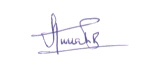 H Index: 12I 10 index: 18Citations: 566									Dr. Sami Ullah BhatTotal Impact Factor: 100Address for correspondence:Department of Environmental Science, School of Earth and Environmental Sciences, University of Kashmir, Srinagar – 190006Permanent Address:Kokergund, Yaripora, Kulgam. Pin –192232Email:samiullahbhat11@gmail.com samiullah@kashmiruniversity.ac.in Cell No:+91-9596013427; +91-7889975982S. No. Examination PassedDegreeYear of Passing% of marksDivisionUniversity/ AgencySubjects1.P.G.M.Sc.200269IUniversity of KashmirEnvironmental Science2.NET2004--ASRBEnvironmental Science3.DoctoratePh.D.2010--University of KashmirEnvironmental ScienceInstitute Position Date of employment Department of Environmental Science, University of Kashmir, SrinagarSenior Assistant Professor(Stage-III)-Selection Grade Academic Level 12Feb, 2021 - till dateDepartment of Environmental Science, University of Kashmir, SrinagarSenior Assistant Professor(Stage-II) -Senior ScaleFeb, 2016 – Feb.2021Department of Environmental Science, University of Kashmir, Srinagar Assistant ProfessorFeb, 2012- Feb, 2016Department of Environmental Science, University of Kashmir, Srinagar Contractual LecturerOct, 2007- Feb, 2012Govt. Degree College, BijbeharaContractual LecturerMay, 2007- Oct, 2007Govt. Degree College for Women, AnantnagContractual LecturerApr, 2006- Nov, 2006S. No. Project Title Position HeldSponsoring AgencyAmount (lakhs)Completed Completed Completed Completed Influence of thermal stratification on Hydrochemical characteristics and plankton communities in Manasbal lake of KashmirMentor DST-WOS-A9.7Aquatic macroinvertebrates as Bioindicators-Approache towards understanding the Ecological health of stream ecosystems of Kashmir HimalayaPrincipal Investigator DST SERB55.46Anthropogenic impacts and their management options in different ecosystems of the Indian Himalayan RegionCo-PINMHS, MoEF & CC43.70Ongoing Ongoing Ongoing Ongoing Spatial distribution of Groundwater Quality in the Kashmir Valley with special emphasis on Metal Ion MappingCo-PIDST SERB56.74Study of catchment topography and land use impact on stream biofilm in Indus basin of Ladakh HimalayaCo-PIDST SERB35Assessment of micro plastic concentrations and persistent organic pollutants in freshwater ecosystems of Kashmir HimalayasCo-PIRUSA-MHRD52.8Assessment of the Trophic and Economic Evaluation of a Ramsar site Wular Lake, in Kashmir HimalayaCo-PIDST SERB35Qualitative assessment of Drinking water and analysis of demand supply scenario in urban and rural setting of KashmirMentorDST-WOS-B27.28Status, Threats and Challenges: Urgent Plea for Protection and Management of FreshwaterSprings of Kashmir HimalayaPrincipal InvestigatorDST SERB45S.No.Title of the paperTitle of Conference/SymposiumOrganizer/sStatusDate1.Assessment of Socioeconomic Vulnerability and Community preparedness for natural disasters: A Case Study of 13 villages in the Sindh Basin of Hindu Kush HimalayaTrans-Himalayan Environmental Humanities: Integrating Indigenous Mountain Knowledge, Modern Sciences, and Global Endeavours for a Sustainable Himalayan Region   HUC, ICIMOD Nepal and Yunnan University ChinaInternational3-5 November 20192.Hydrogeochemical to ecosystem perspective of Kashmir Himalayan Springs-A paradigm shiftState-level workshop on: “Springshed Management: Integrating Aquifers, Watersheds and Water Security in Indian Himalayan Region in view of the Climate Change in the Fragile Himalayan Ecosystem” Advanced Centre for Water Resources Development And Management (ACWADAM), Pune Jammu & Kashmir State Climate Change Center (J&K SCCC)  Dept. of Ecology Environment & Remote Sensing (JKDEERS), Govt. of Jammu & KashmirRegional30 August 20183Temporal Dynamics of Periphytic Algae of River Marusudar, Kishtiwar, Jammu and Kashmir13th J&K Science Congress 2018University of Kashmir Srinagar and J&K State Science TechnologyRegional2-4 April 20184Need for water quality monitoring and management of spring waters in the Vale of Kashmir Himalaya7th International Ground Water Conference )IGWC-2017) New DelhiNational Institute of Hydrology (NIH) Roorkee; CentralGround Water Board (CGWB), New Delhi; Association of Global GroundwaterScientists (AGGS); and Texas A&M University, USA; under the aegis ofNational Hydrology Project (MoWR,RD&GR).International11-13 December  20175Macroinvertebrate diversity of Marusudar River, tributary of mighty Chenab River3rd Worlds Large River Conferenceon the “Status and Future of World’s Large Rivers”National Institute of Hydrology, Roorkee India jointly with the University of Natural Resources and Life Sciences, Vienna, AustriaInternational18-21 April 2017 6Hydrochemical characteristics of some typical freshwater springs- A case study of Kashmir valley springs7th International Conference on Water Resources and Arid Environments 2016Prince Sultan Institute for Environmental, Water and Desert Research, King Saud University Riyadh Saudi ArabiaInternational4-6 December 20167Performance evaluation of FAB and BSR Sewage Treatment Plant Technologies around Dal Lake, Kashmir Valley3rd International Water Conference- Water Security and Sustainable GrowthSHFINT, University of Haripur and Riphah institute of Public Policy (RIPHAH International University) at Islamabad, PakistanInternational23-25 August 20168Biological indicators and water monitoring in freshwater streams of Kashmir valleyIndia Water Week2016Water for all: Striving togetherMinistry of Water Resources, River Development and Ganga Rejuvenation Govt of IndiaInternational4-8 April 20169Fresh water springs of Kashmir Valley: Imploring explorationNational Conference on Biodiversity Conservation and Pollution Control-Challenges and Strategies(BCPC-2016)Department of Environmental Sciences, University of JammuNational 9-10 March 201610Quality of Fresh Springs-A case study of District Anantnag KashmirIndia Water Week2015 Water Management for Sustainable DevelopmentMinistry of Water Resources, River Development and Ganga Rejuvenation Govt of IndiaInternationalJan., 13-17,201511Freshwater Springs of Kashmir Himalaya: An assessment for evaluation of drinking water quality and   potentialInternational conference on Physical and Environmental ChemistryUniversity of Peshawar,PakistanInternationalSept., 9-11, 201312Evaluation and Efficientmanagement of spring watersin Kashmir Valley:Challenges and OpportunitiesIndia Water Week2013Ministry of WaterResources, Govt  ofIndia.InternationalApril, 8-12, 201313Periphytic algae of springs –neglected   key   biotopesof Kashmir valleyNational SeminarOn HimalayanResources: Issues,Challenges andManagementStrategies.Department ofGeography andRegional Development,University ofKashmir, SrinagarNationalOct., 11-12, 201114Hydrochemical description ofSome prominent freshwatersprings of Kashmir Valley6th JK ScienceCongress 2010University ofKashmir, SrinagarStateDec., 2-4,201015Ecological study of Benthic communities In three limnocrene freshwater springs of Kashmir Himalaya4th JK ScienceCongressUniversity ofKashmir, Srinagar inCollaborationWith JK State Council for Science and Technology andDST, Govt. of India.StateNov., 12-14, 200816Limnochemistry of three fresh water springs ofKashmir HimalayaNationalSymposium on Water Resources in India: Concerns,Conservation and Management(WRIN 2008).University of Kashmir, SrinagarNationalNov., 1-3, 200817A preliminaryAquatic mycologicalStudy of Dal LakePresent Scenarioof EcologicalResearch inJammu andKashmir StateDepartmentof EnvironmentalScience/CORDUniversityof KashmirStateMarch 26-27, 2003S.No.Title Venue Organizer/s/ SponsorsStatus Date 1Third Meeting of HUC Thematic Working Group on Water Kathmandu NepalHUC and ICIMOD NepalInternational6-7 December 20192HUC Thematic Working Group on Trans-Himalayan Environmental HumanitiesYunnan University Kunming ChinaHUC, ICIMOD Nepal and Yunnan University China. International6 November 20193Water Resources Management and Sustainable Development Strategies in Arid regions under a Changing Climate" Tashkent, Uzbekistan 5-10 September 2019Hydrosolutions, ETH Zurich, IWMI and SDC (Swiss Agency for Development and Cooperation)International5-9 September 20194Regional Training on Springshed Management for Socio-Ecological Resilience in the Hindu Kush Himalaya 2019Kathmandu NepalHUC and ICIMODInternational24 March -5 April 20195UGC-Sponsored Refresher Course in Life SciencesUGC-Human Resource Development Centre, University of HyderabadUGC-Human Resource Development Centre, University of HyderabadNational15/02/2019-07/03/20196Anthropogenic impacts and their management options in different ecosystems of the Indian Himalayan RegionGBPNIHESD Kosi Katramal AlmoraGBPNIHESD Kosi Katramal AlmoraNational24-25 January 20197One Week DST Training on Natural Resources and Environmental ManagementIndian Institute of Forest Management BhopalIIFM Bhopal/DST Govt. of IndiaNational17-21 December 20188National Workshop on Springshed Management in Himalayas-Issues, Solutions and PolicyIndia Habitat Centre New DelhiAdvanced Centre for Water Resources Development and Management- ACWADAM Pune.National 15 Nov. 20189Taxonomical identification of Macroinveretebrates in Biological TestingCSIR-NEERI NagpurCPCB New Delhi and CSIR-NEERINational4-6 October 201810Writing workshop on : “Vanishing springs in the Himalayas: Synthesizing current state of Knowledge ”Pune IndiaACWADAM and ICIMOD supported through an IHCAP(SDC) Grant and NMSHE(DST)International7-9 June 201811Aquifers and CommunitiesPune IndiaACWADAM PuneNational 6th June 201812Groundwater Modelling Workshop on I MODNASC Complex ICAR New DelhiDeltares, The Netherlands and National Institute of Hydrology (NIH) Roorkee.International14 December 201713National Training Workshop on Plant Taxonomy: Principles and PracticesCentre of Biodiversity and Taxonomy (CBT) Department of Botany, University of Kashmir Srinagar. Organized by Centre of Biodiversity and Taxonomy (CBT) Department of Botany and sponsored by Botanical Survey of India and Ministry of Environment, Forests and Climate Change)National27-29 March 201714UGC-Sponsored Refresher Course in Disaster ManagementUGC-Human Resource Development CentreUGC-Human Resource Development Centre, University of Kashmir SrinagarNational20/10/2015-09/11/201515Transforming Mountain Forestry FRI DehradunICIMOD (Nepal) and FRI DehradunInternational18-01-2015-22-01-201516UGC-Sponsored General Orientation CourseAcademic Staff College, University of Kashmir SrinagarAcademic Staff College, University of Kashmir SrinagarNational19/12/2013-15/01/201417Strategic Environmental AssessmentWildlife institute of India DehraduneWildlife institute of India Dehradune, Deutsche Gesellschaft für Internationale Zusammenarbeit (GIZ) and German Federal Agency for Nature Conservation (BfN).International2-4 September 201418 Hydrologic modeling using RS/GIS with special reference to Climate Change National Institute of Hydrology Roorkee Ministry of Earth Sciences, Govt of India. National 3-7 June 2013 19 Climate Change, Food Security and Livelihood Opportunities in Mountain Agriculture Shere-e-Kashmir University of Agricultural Sciences and Technology of Kashmir-SKUAST-K Centre for Climate Change and Mountain Agriculture, Shalimar, Srinagar and Sponsored by Indian Council of Agriculture Research. National 14-23 May 2013 20 Research methods in educational technology under the National Mission on Education through ICT (MHRD, Govt. Of India) Islamic University of Science and Technology Awantipora Kashmir Department of CSE, KReSIT Bldg., IIT Bombay, Mumbai-400076 National February 2 and 9 2013 21 EIA: Ecology and Biodiversity CEPT University Ahmedabad State Level Anchor Institute for infra-structure Sector, Faculty of Planning and Public Policy National 10-12 January 2013 S.no.Title Venue Organizer/s/ SponsorsStatus Date 1One day International online Seminar Conserving and Restoring Ecosystems on 5th June 2021  in Observance of World Environment Day 2021Department of Environmental Science, University of Kashmir SrinagarDepartment of Environmental Science, University of Kashmir SrinagarInternational5th June 20212Three Day International Webinar on Water, Health and ParasitesDepartment of Environmental Science, University of Kashmir SrinagarDepartment of Environmental Science, University of Kashmir Srinagar in collaboration with The Indian Society of Parasitology.International22-24 March 20213One day seminar on the theme “ Time for Nature Explore Nature with Iconic Spots”- on the eve of World Environment Day 2020Seminar Hall/Library, Environmental Science,  University of Kashmir Srinagar (Online)Department of Environmental Science, University of Kashmir SrinagarRegional8th June 20204One day seminar on the theme “Beat The Plastic Pollution- If You Can Not Reuse It Refuse It”- on the eve of World Environment Day 2018.Science Block Auditorium,University of Kashmir SrinagarDepartment of Environmental Science, University of Kashmir SrinagarRegional5th June 20185Two-day workshop on the eve of World Water Day 2017Water Resources-Threats and Challenges: A way forwardScience Block Auditorium,University of Kashmir SrinagarDepartment of Environmental Science, University of Kashmir SrinagarRegional22-23 March 20176Two day lecture series on Environmental Impact Assessment (EIA) and Strategic Environmental Assessment (SEA)Science Block Audotorium,University of Kashmir SrinagarDepartment of Environmental Science, University of Kashmir Srinagar Regional03-04 June 20157 World Environment Day-2014Climate Change” and Raise Your Voice, NoT The Sea LevelEMMRCUniversity of Kashmir SrinagarDepartment of Environmental Science, University of Kashmir SrinagarRegional 5th   June 2014 8 National conference on Status and Conservation of Biodiversity in India with special reference to IndiaGandhi bhawan,University of Kashmir Srinagar Department of Environmental Science, University of Kashmir Srinagar and CORD/DST and DBTNational 4-5 October 2013 9 World Environment Day-2012Green Economy: Does it include You?Gandhi bhawan University of Kashmir SrinagarDepartment of Environmental Science, University of Kashmir SrinagarRegional 5th   June 2012 S.No.Title Venue Organizer/s/ SponsorsStatus Date 1Two-day workshop on the occasion of observance of World Environment Week 2019University of Kashmir SrinagarDepartment of Environmental Science, University of Kashmir SrinagarLocal11-12 June 2019213th J&K Science Congress 2018University of Kashmir SrinagarUniversity of Kashmir Srinagar and J&K State Council for Science and Technology Department of Science and Technology. Regional2-4 April 2018311th JK Science CongressUniversity of Kashmir SrinagarUniversity of Kashmir Srinagar and J&K State Council for Science and Technology Department of Science and Technology. Regional12-14 October 20154 Transforming Mountain ForestryICIMOD (Nepal) and FRI DehradunICIMOD (Nepal) and FRI DehradunInternational18-01-2015 to 22-01-20155 National Symposium on Biology Biodiversity and BioprospectingDepartment of Botany, University of Kashmir SrinagarINSA and University of Kashmir SrinagarNational01-04-2015 to 02-04-20156 Mathematical Modeling of Biological Systems (LPMMBS-2015)Department of Mathematics, University of Kashmir SrinagarDST Govt. of India.National02-04-2015 to 04-04-20157Management and Sustainable Development of Dal lake through Scientific intervention and stakeholder’s participationDepartment of Environmental Science, University of Kashmir SrinagarLAWDA J and K GovtStateNovember 30th 201389th JK Science congress and Regional CongressUniversity of Kashmir SrinagarUniversity of Kashmir Srinagar and J&K State Council for Science and Technology Department of Science and Technology. Regional1-3 October 2013S.NoName of the ProjectFunding AgencyAmount(Lacs)Expert RoleStatus1EIA & EMP of PahalgamDevelopment Area, 2011Pahalgam DevelopmentAuthority24.20Aquatic EcologyCompleted2EIA/EMP of GulmargDevelopment Area, 2011-12Gulmarg DevelopmentAuthority   13.5Aquatic EcologyCompleted3EIA/EMP of Yousmarg,2012Yousmarg DevelopmentAuthority   27.50Water Pollution (WP) and Ecology and Biodiversity-EB (Aquatic Ecology)Completed4EIA/EMP of Sonamarg, 2014Sonamarg DevelopmentAuthority   27.50Water Pollution (WP) and Ecology and Biodiversity-EB (Aquatic Ecology)Completed5Rapid EIA of Wular Lake2013Wular DevelopmentAuthority   20.00Water Pollution (WP) and Ecology and Biodiversity EB (Aquatic Ecology)Completed6EIA/EMP of Bursar Hydroelectric project Kishtiwar2014NHPC   41.80Water Pollution (WP) and Ecology and Biodiversity EB (Aquatic Ecology)Completed7Environmental report on Luxury Mobile Tented camp (Karan Mahal camp) Srinagar. 2016Proprietor: Dr. Karan Singh   4.15Water Pollution (WP) and Ecology and Biodiversity-EB (Aquatic Ecology)Completed8Relocation and Realignment of Houseboat at Doledumb Dal Lake SrinagarJammu and Kashmir Lakes and Waterways Development Authority(LAWDA) Srinagar 30Water Pollution (WP) and Ecology and Biodiversity-EB (Aquatic Ecology)OngoingS. No. Name TopicJoining YearCourseStatusAadil HamidMacroinvertebrates and Periphytic algal Community of Vishaw Stream in Kashmir2012Ph.DAwardedShowkat Ahmad LoneStudy of Hydro chemical and Biological Characteristics of Some Cernic Habitats of  Kashmir2012Ph.DAwardedTabassum YaseenImpact of thermal Stratification on Hydrochemical Characterization And Phytoplankton Distribution in Mansbal Lake of Kashmir Valley2013Ph.DOngoingInam SabhaStudy of Macroinvertebrates and Periphyton Community in Streams of Dal Catchment of Kashmir Valley2016Ph.DSubmittedUmara QayoomEfficiency evaluation of FAB and SBR technology based sewage treatment plants around Dal Lake.2015Ph.DAwardedSheikh Tajamul IslamStudy of Macroinvertebrates and Periphyton Assemblages of Rambiarrah Stream2015Ph.DOngoingInam SabhaStudy of Macroinvertebrates of Dagwan Stream Kashmir2014M.PhilAwardedMohd Sharjeel SofiImpact of flow regulation on macroinvertebrate community in the Sindh river, Kashmir Himalaya2017Ph.DOngoingShahid Ahmad DarAssessment of land system changes and eutrophication of some select wetlands of Kashmir valley2017Ph.DSubmittedIrfana AssadDevelopment of biodegradable packaging films loaded with bioactives from different macrophytes 2017Ph.DOngoingShahida NaseemUtilization of macrophytes as functional feed for the growth and development of cyprinus carpio2017Ph.DOngoingMir Rohi NeelofarModelling Water Allocation, availability and assessment of future water demands of an urban and rural setting in Sindh Basin of Kashmir Valley2018Ph.DOngoingAarif Yaseen Investigation of microplastics in Dal Lake with toxicological implications on Cyprinus carpio2018Ph.DOngoingRameez Ahmad ShahAssessing the ground water quality and metal ion mapping in Srinagar and Pulwama districts of Kashmir Valley (Tentative)2020Ph.DOngoingZareena AkhterPesticide residue analysis from water, sediment and biological tissues samples of different inland waters (Tentative)2020Ph.DOngoingRizwan MudathirComparative study of litter decomposition in spring ecosystems of Kashmir Himalayas (Tentative)2020Ph.DOngoingAashiq Hussain Bhat Ecosystem service evaluation of Wular lake (Tentative)2020Ph.DOngoingS. No. NameTopicYearStatus1Sumaira MaqboolFloods in Kashmir: Assessing Management Framework, Present and Past Perspectives2019Completed2Adnan RashidEvaluating the Socio-Economic and Environmental impacts of sand mining on River Health: A case study of Jhelum Ecosystem in Srinagar District2019Completed3Salma YousufEnvironmental Impact Assessment in India: A Critical study of Law, its Amendments and Policy 2019Completed4Mohmad Younis DarWater Quality Assessment and Preliminary Inventory of Springs in Beerwah Tehsil2018Completed5Bilal Ahmad SheikhStudy of Water Quality Characteristics of Springs from Tehsil Kangan, Ganderbal2018Completed6Jasarat ShabirAssessment of Water Quality and Public Perception About Springs: ACase Study of Khansahib Tehsil in District Budgam, Kashmir2018Completed7Humaira FarooqAssessment of Water Quality of Panner Reservoir, Tral, Kashmir2017Completed 8Junaid FarooqAn Assessment of Plankton Community of Panner Reservoir Tral, Kashmir Himalaya2017Completed9Erum MushtaqAssessing Benthic Macroinvertebrate Diversity in Aripal Stream, Tral, Kashmir Himalaya2017Completed10Peerzada Abbas Aman Study of Periphytic Algae of Aripal Stream2017Completed11Masarat JanStudy of Physico-Chemical Characteristics of Aripal Stream of Tral, Kashmir Himalaya2017Completed12Faema MirStudy of Drinking Water Quality of Srinagar District2016Completed13Asmat Un NissaWater Quality Characteristics of Some Fresh Water Springs of Anantnag District, Kashmir2016Completed14Suraya MushtaqWater Quality Assessment of Some Springs in Baramulla District, Kashmir2016Completed15Nazia Mohi Ud DinSewage Water Characteristics of Hazratbal STP Srinagar – Kashmir2015Completed16Shahid Ahmad GanieeStudy of Vertical Variation in Limnochemistry of Nigeen Lake2015Completed17Tajamul Bashir MirStudy of Vertical Variation in Limnochemistry of Nigeen Lake2015Completed18Shahid Ahmad DarEcological Study of Nigeen Lake: Limnochemistry2014Completed19Mehru NissaEcological Study of Nigeen Lake: Phytoplankton Community2014Completed20Saima GulzarEcological Study of Nigeen Lake: Macroinvertebrate2014Completed21Saima ParvezDal Lake: Study of Water Chemistry2013Completed22Imadiya JavaidDal Lake: Study of Macro-Invertebrate Community with respect to Macrophytes2013Completed23Ulfat JanDal Lake: Study of Phytoplankton Community2013Completed24Inam SabhaEcological Study of Gulmarg Wildlife Sanctuary: Stream Periphytic Community2012Completed25Aaliya RafiqEcological Study of Gulmarg Wildlife Sanctuary: Macrozoobenthic Community2012Completed26Gousia MehrajEcological Study of Gulmarg Wildlife Sanctuary: Ground Water Quality2012Completed